1.1	examinar atribuciones adicionales de espectro al servicio móvil a título primario e identificar bandas de frecuencias adicionales para las telecomunicaciones móviles internacionales (IMT) así como las disposiciones transitorias relacionadas, para facilitar el desarrollo de aplicaciones terrenales móviles de banda ancha, de conformidad con la Resolución 233 (CMR-12);470-698 MHzIntroducciónEl acceso móvil de banda ancha se ha convertido en un motor esencial del crecimiento económico mundial, de la creación de empleo y de la competitividad. En los países en desarrollo, donde el acceso móvil es a menudo el único medio de conseguir un acceso de banda ancha generalizado, se ha convertido en un imperativo económico. África, por ejemplo, ha experimentado el mayor crecimiento, con una penetración de banda ancha móvil que ha pasado del 2% en 2010 a una estimación del 17% en 2015. Este incremento espectacular en el tráfico de la banda ancha móvil, donde el 55% del tráfico lo ha constituido el video móvil en 2014, cuota que sigue creciendo, ha dado lugar a una fuerte demanda de espectro adicional. La Conferencia Mundial de Radiocomunicaciones de 2012 reconoció esta necesidad y adoptó el punto 1.1 del orden del día de la CMR-15, en un esfuerzo para abordar la acuciante escasez de espectro para los servicios de banda ancha móvil.Al considerar los requisitos globales de espectro en el punto 1.1 del orden del día de la CMR-15, es importante reconocer, como se refleja en el reconociendo d) de la Resolución 233 (CMR-12), que el espectro por debajo de 1 GHz es el más adecuado para las aplicaciones de banda ancha móvil. En particular, las características de propagación singulares de las bandas por debajo de 1 GHz permite un área de cobertura mayor lo cual a su vez requiere menos infraestructura y facilita la prestación de servicios en las áreas rurales o con baja densidad de población, como se indica en el reconociendo c) de la Resolución 233 (CMR-12).La gama de frecuencias 470-806/862 MHz se ha atribuido a los servicios de radiodifusión a título primario en las tres Regiones y se utiliza mayoritariamente para los servicios de radiodifusión de televisión. La radiodifusión sigue siendo un servicio importante pues las estaciones de radiodifusión de televisión ofrecen una programación de información y de video que responde a las necesidades y los intereses de las comunidades a las que dan servicio. Además, la radiodifusión de televisión misma mantiene el ritmo de evolución con los cambios tecnológicos y de mercado. Muchos operadores de televisión ofrecen ahora una aproximación de tres pantallas, compartiendo su programación en línea y en los dispositivos móviles, además de la emisión por el aire. De hecho, ofrecer un acceso móvil a los contenidos de la televisión de radiodifusión es un factor importante para el desarrollo de los futuros sistemas de radiodifusión de televisión terrenal digital (DTTB).En este campo, se están realizando actividades en Estados Unidos y a nivel mundial para desarrollar la próxima generación de sistemas de radiodifusión terrenal. Una de estas iniciativas, la Iniciativa sobre el futuro de la televisión de radiodifusión (FoBTV) es un esfuerzo mundial para definir los requisitos, recomendar las tecnologías y pedir la normalización de estos sistemas. Un elemento clave de cualquier sistema de radiodifusión de próxima generación reconocido por la Iniciativa FoBTV es: «La importancia de la movilidad en los futuros sistemas de radiodifusión y el deseo de dispositivos móviles, de mano y portátiles capaces de funcionar en otros países…». En los Estados Unidos, las actividades para la elaboración de estas normas de próxima generación ya han comenzado. «El Comité de Sistemas de Televisión Avanzados (ATSC) ha recibido 11 propuestas iniciales de 20 organizaciones para el nivel físico de la nueva norma de radiodifusión de televisión 'ATSC 3.0'». «Un objetivo principal del nivel físico del ATSC 3.0 es prestar servicios de televisión tanto en los dispositivos fijos como en los móviles. Aspectos esenciales son un servicio eficiente y robusto, velocidades de transmisión más altas para poder ofrecer servicios de definición extremadamente alta, y permitir una transición progresiva de los sistemas existentes para los operadores de radiodifusión y los consumidores.»La importancia de la radiodifusión en situaciones de emergencia ha sido reconocida y resaltada en un reciente proyecto de Informe de la UIT. Como se indica en este proyecto de informe, «la radiodifusión de televisión es un medio de importancia crítica para la distribución de información a la población en momentos de emergencias. La arquitectura intrínseca de la difusión, de uno a varios, y la diversidad geográfica de las instalaciones de transmisión de la radiodifusión terrenal ofrecen una gran fiabilidad al servicio en caso de crisis de cualquier tipo… Los estudios de caso de este informe representan solamente una pequeña parte de los innumerables ejemplos que certifican la importancia global de la radiodifusión terrenal en la ayuda para proteger y salvar vidas durante las situaciones de emergencia locales, regionales e internacionales.»Es necesario también analizar las posibles interferencias entre las operaciones de radiodifusión y móvil. La protección del servicio de radiodifusión es un elemento importante. Los estudios previos presentados en el Grupo Mixto de Tareas Especiales 4-5-6-7 del UIT-R indican que la compartición de cofrecuencias en la banda de ondas decimétricas entre las IMT y la DTTB puede requerir unas distancias de separación transfronterizas importantes, a definir en cada caso. En este sentido, conviene subrayar que la aplicación del número 9.21 requiere acuerdos explícitos de coordinación para la implementación de los sistemas móviles. Para abordar estos problemas de interferencia, se propone la aplicación obligatoria del número 9.21, que requiere el acuerdo de coordinación explícito para la implementación de los sistemas móviles.Reconociendo la necesidad creciente de espectro móvil por debajo de 1 GHz, el despliegue actual y futuro de los sistemas de radiodifusión y las diferentes prioridades nacionales de los Estados Miembros relativas a la radiodifusión en ondas decimétricas, es necesario que la CMR-15 adopte soluciones reglamentarias que:a)	faciliten a las administraciones mantener y proteger los servicios de radiodifusión y otros servicios en el rango de las ondas decimétricas;b)	determinen los medios para facilitar el desarrollo de los sistemas de radiodifusión futuros; yc)	permitan a las administraciones flexibilidad a la hora de abordar la escasez de espectro para el servicio móvil de manera consistente con sus necesidades nacionales.Para alcanzar estos objetivos, se proponen las modificaciones del Reglamento de Radiocomunicaciones consistentes en la incorporación de una atribución a los servicios móviles y la identificación para las IMT del rango de frecuencias 470-694/698 MHz, excepto la banda 608-614 MHz en la Región 2. También se propone mantener la atribución a título primario al servicio de radiodifusión en el rango de frecuencias 470-890 MHz, incluyendo la aplicación obligatoria del número 9.21, que asegura que los servicios existentes como la radiodifusión, mantienen la prioridad de coordinación, es decir, el título superprimario, frente a los sistemas de las IMT.PropuestasARTÍCULO 5Atribuciones de frecuenciaSección IV – Cuadro de atribución de bandas de frecuencias
(Véase el número 2.1)

MOD	USA/6A1A3/1460-890 MHzMotivos:	Unas atribuciones armonizadas a escala mundial para el servicio móvil en el rango de frecuencias 470-614 MHz permiten la introducción de servicios de banda ancha innovadores manteniendo el acceso al espectro de los servicios existentes, como la radiodifusión. Una nueva atribución al servicio móvil ofrece a las administraciones la flexibilidad necesaria para maximizar la utilización del espectro. Con las modalidades de atribución propuestas, las administraciones pueden seguir operando los servicios existentes, como la radiodifusión, o utilizar porciones de la banda de ondas decimétricas para la implementación de nuevas aplicaciones móviles de banda ancha, como las IMT, si lo consideran apropiado en función de sus prioridades nacionales, y considerando las interferencias posibles.MOD	USA/6A1A3/2460-890 MHzMotivos:	Unas atribuciones armonizadas a escala mundial para el servicio móvil en el rango de frecuencias 614-698 MHz permiten la introducción de servicios de banda ancha innovadores manteniendo el acceso al espectro de los servicios existentes, como la radiodifusión. Una nueva atribución al servicio móvil ofrece a las administraciones la flexibilidad necesaria para maximizar la utilización del espectro. Con las modalidades de atribución propuestas, las administraciones pueden seguir operando los servicios existentes, como la radiodifusión, o utilizar porciones de la banda de ondas decimétricas para la implementación de nuevas aplicaciones móviles de banda ancha, como las IMT, si lo consideran apropiado en función de sus prioridades nacionales, y considerando las interferencias posibles.ADD	USA/6A1A3/35.A11	Las partes de la banda 470-614 MHz atribuidas al servicio móvil a título primario se han identificado para su utilización por las administraciones que deseen introducir las Telecomunicaciones Móviles Internacionales (IMT) – véase la Resolución 224 (Rev.CMR-15), según proceda. La identificación de estas bandas no excluye que se utilicen para otras aplicaciones de los servicios a los que están atribuidas y no implica prioridad alguna en el Reglamento de Radiocomunicaciones.     (CMR-15)Motivos:	Unas atribuciones armonizadas a escala mundial para el servicio móvil en el rango de frecuencias 470-614 MHz permiten la introducción de servicios de banda ancha innovadores, como las IMT, manteniendo el acceso al espectro de los servicios existentes, como la radiodifusión. La nueva atribución al servicio móvil ofrece a las administraciones la flexibilidad necesaria para maximizar la utilización del espectro, de manera coherente con sus calendarios, requisitos y objetivos nacionales.ADD	USA/6A1A3/45.B11	El funcionamiento de estaciones en el servicio móvil para aplicar las Telecomunicaciones Móviles Internacionales (IMT) en la banda de frecuencias 470-694 MHz en la Región 1, en las bandas de frecuencias 470-608 MHz y 614-698 MHz en la Región 2 y en la banda de frecuencias 470-698 MHz en la Región 3 estará sujeto a la obtención del acuerdo indicado en el número 9.21.     (CMR-15)Motivos:	La aplicación del número 9.21 requiere el acuerdo explícito de las administraciones afectadas. La aplicación obligatoria del número 9.21 asegura pues la protección de los sistemas existentes como la radiodifusión frente a los sistemas de las IMT. Esta provisión ayudará al desarrollo de los futuros sistemas de radiodifusión. La armonización mundial es un factor importante para los servicios de radiodifusión de televisión y será aún más importante cuando se implementen los servicios de radiodifusión móvil que facilitan la utilización de dispositivos portátiles de radiodifusión de televisión.MOD	USA/6A1A3/55.293	Categoría de servicio diferente:  en Canadá, Chile, Cuba, Estados Unidos, Guyana, Honduras, Jamaica, México, Panamá y Perú, la atribución de las bandas 470-512 MHz y 614-806 MHz al servicio fijo es a título primario (véase el número 5.33), a reserva de obtener el acuerdo indicado en el número 9.21. En Argentina y Ecuador, la banda 470-512 MHz está atribuida a título primario al servicio fijo (véase el número 5.33), sujeto a la obtención de un acuerdo con arreglo al número 9.21.     (CMR-)Motivos:	Modificación consecuente. La atribución propuesta al servicio móvil en el Cuadro de Atribución de frecuencias anula la(s) atribución(es) en una nota.MOD	USA/6A1A3/65.297	Atribución adicional:  en Canadá, Costa Rica, Cuba, El Salvador, Estados Unidos, Guatemala, Guyana, Honduras, Jamaica y México, la banda 512-608 MHz está también atribuida, a título primario, al servicio fijo, a reserva de obtener el acuerdo indicado en el número 9.21.     (CMR-)Motivos:	Modificación consecuente. La atribución propuesta al servicio móvil en el Cuadro de Atribución de frecuencias anula la(s) atribución(es) en una nota.MOD	USA/6A1A3/75.317A	Las partes de la banda -960 MHz atribuidas al servicio móvil a título primario se han identificado para su utilización por las administraciones que deseen introducir las Telecomunicaciones Móviles Internacionales (IMT) – Véanse las Resoluciones 224 (Rev.CMR-) y 749 (Rev.CMR-12), según proceda. La identificación de estas bandas no excluye que se utilicen para otras aplicaciones de los servicios a los que están atribuidas y no implica prioridad alguna en el Reglamento de Radiocomunicaciones.     (CMR-)Motivos:	Unas atribuciones armonizadas a escala mundial para el servicio móvil en el rango de frecuencias 614-960 MHz permiten la introducción de servicios de banda ancha innovadores, como las IMT, manteniendo el acceso al espectro de los servicios existentes, como la radiodifusión. La nueva atribución al servicio móvil ofrece a las administraciones la flexibilidad necesaria para maximizar la utilización del espectro, de manera coherente con sus calendarios, requisitos y objetivos nacionales.MOD	USA/6A1A3/8RESOLUCIÓN 224 (Rev.CMR-)Bandas de frecuencias para el componente terrenal de las Telecomunicaciones
Móviles Internacionales por debajo de 1 GHzLa Conferencia Mundial de Radiocomunicaciones (Ginebra, ),considerandoa)	que las Telecomunicaciones Móviles Internacionales (IMT) es el nombre que abarca tanto las IMT-2000 como las IMT-Avanzadas (véase la Resolución UIT-R 56);b)	que los sistemas IMT tienen por objeto proporcionar servicios de telecomunicaciones a escala mundial, con independencia de la ubicación, la red o el terminal que se utilicen;c)	que algunas parte s de la banda 806-960 MHz son utilizadas ampliamente en las tres Regiones por sistemas móviles;d)	que se han implantado ya sistemas IMT en la banda 806-960 MHz en algunos países de las tres Regiones;e)	que algunas administraciones tienen previsto utilizar la banda -862 MHz, o una parte de la misma, para las IMT;f)	que, como resultado de la transición de la radiodifusión de televisión terrenal analógica a la digital, algunos países tienen previsto poner a disposición la banda -862 MHz o partes de la misma para aplicaciones del servicio móvil (incluidos los enlaces ascendentes);g)	que la banda 450-470 MHz está atribuida al servicio móvil a título primario en las tres Regiones y que los sistemas IMT se han implantado ya en algunos países de las tres Regiones en esta banda;h)	que los resultados de los estudios de compartición para la banda 450-470 MHz se consignan en el Informe UIT-R M.2110;i)	que los sistemas móviles celulares en las tres Regiones en las bandas por debajo de 1 GHz funcionan utilizando diversas configuraciones de frecuencias;j)	que donde, por consideraciones de tipo económico, conviene instalar un número limitado de estaciones base, por ejemplo en zonas rurales y/o poco pobladas, las bandas por debajo de 1 GHz son por lo general las adecuadas para implementar sistemas móviles, incluidas las IMT;k)	que las bandas por debajo de 1 GHz son importantes, especialmente para algunos países en desarrollo y países con grandes territorios en que se requieren soluciones económicas para atender zonas de escasa densidad demográfica;l)	que la Recomendación UIT-R M.819, en la que se especifican los objetivos que han de alcanzar las IMT-2000 para satisfacer las necesidades de los países en desarrollo y con el fin de ayudar a éstos a «reducir la brecha» entre sus capacidades de comunicación y las de los países desarrollados;m)	que en la Recomendación UIT-R M.1645 se describen también los objetivos de cobertura de las IMT,reconociendoa)	que la evolución de las redes móviles celulares hacia las IMT puede verse facilitada si se permite que evolucionen dentro de sus actuales bandas de frecuencias;b)	que la banda 450-470 MHz y partes de las bandas 746-806 MHz y 806-862 MHz son utilizadas ampliamente en muchos países por otros sistemas y aplicaciones móviles terrenales, incluidas las radiocomunicaciones de protección pública y operaciones de socorro (véase la Resolución 646 (Rev.CMR-12));c)	que en muchos países en desarrollo y países con grandes zonas escasamente pobladas es necesaria la implantación económica de las IMT y que las características de propagación de las bandas de frecuencias por debajo de 1 GHz identificadas en los números 5.286AA y 5.317A permiten obtener en células más grandes;d)	que la banda 450-470 MHz, o partes de la misma, están atribuidas también a servicios distintos del servicio móvil;e)	que la banda 460-470 MHz está atribuida también al servicio de meteorología por satélite de conformidad con el número 5.290;f)	que la banda de frecuencias 470-806/862 MHz está atribuida al servicio de radiodifusión a título primario en las tres Regiones y es utilizada predominantemente por este servicio, y que el Acuerdo GE06 se aplica en todos los países de la Región 1, excepto Mongolia, y en la República Islámica del Irán en la Región 3;g)	que el Acuerdo GE06 contiene disposiciones aplicables al servicio de radiodifusión terrenal y otros servicios terrenales primarios, e incluye un Plan para la televisión digital y una lista de estaciones de otros servicios terrenales primarios;h)	que se espera que la transición de la televisión analógica a la digital redundará en casos en que la banda 470-806/862 MHz se utilice ampliamente para la transmisión terrenal analógica y digital y que durante el periodo de transición la demanda de espectro sea incluso mayor que la correspondiente a la utilización exclusiva de sistemas de radiodifusión analógica;i)	que el calendario y el periodo de transición de la televisión analógica a la digital pueden no ser los mismos en todos los países;j)	que, tras el paso de la televisión analógica a la digital, algunas administraciones tal vez decidan utilizar la banda -806/862 MHz, o partes de la misma, para otros servicios a los que está atribuida la banda a título primario, en particular el servicio móvil, para implementar las IMT, mientras que en otros países el servicio de radiodifusión seguirá funcionando en dicha banda;k)	que en la banda 470-862 MHz o partes de la misma existe una atribución a título primario al servicio fijo;l)	que en algunos países la banda -806/862 MHz está atribuida al servicio móvil a título primario;m)	que la banda 645-862 MHz está atribuida a título primario al servicio de radionavegación aeronáutica en los países especificados en el número 5.312;n)	que la compatibilidad del servicio móvil con los servicios fijo, de radiodifusión y de radionavegación aeronáutica en las bandas mencionadas en los reconociendo k) y m) requerirá estudios adicionales del UIT-R;o)	que la Recomendación UIT-R M.1036 proporciona disposiciones de frecuencia para la implementación del componente terrenal de las IMT en las bandas identificadas para las IMT en el Reglamento de Radiocomunicaciones;p)	que el UIT-R ha elaborado los Informes UIT-R M.2241, UIT-R BT.2215 y UIT-R BT.2248 y sigue realizando estudios de compatibilidad en relación con esta Resolución,destacandoa)	que en todas las administraciones la radiodifusión terrenal es un elemento indispensable de las comunicaciones y la información;b)	que las administraciones deben tener flexibilidad:–	para determinar en el plano nacional cuánto espectro debe ponerse a disposición de las IMT en las bandas identificadas, habida cuenta de la utilización actual del espectro y del necesario para otras aplicaciones;–	para elaborar sus propios planes de transición, en caso necesario, adaptados para atender al desarrollo específico de los sistemas existentes;–	para permitir que las bandas identificadas puedan ser utilizadas por todos los servicios con atribuciones en esas bandas;–	para determinar en qué momento las bandas identificadas se deberán a poner a disposición de las IMT y podrán ser utilizadas por las mismas, a fin de atender a la demanda específica del mercado y a otras consideraciones de carácter nacional;c)	que han de satisfacerse las necesidades específicas y las condiciones y circunstancias nacionales de los países en desarrollo, incluidos los países menos adelantados, los países pobres muy endeudados con economías en transición y los países con grandes territorios y territorios con escasa densidad de abonados;d)	que habría que tener debidamente en cuenta las ventajas que supone la utilización armonizada del espectro para el componente terrenal de las IMT, habida cuenta de la utilización presente y prevista de estas bandas por todos los servicios a los que están atribuidas;e)	que la utilización de las bandas de frecuencias por debajo de 1 GHz para las IMT contribuye también a «reducir la brecha» entre las zonas escasamente pobladas y las zonas con gran densidad demográfica en diferentes países;f)	que la identificación de una banda para las IMT no excluye que dicha banda sea utilizada por otros servicios y aplicaciones a los que está atribuida;g)	que la utilización de la banda 470-862 MHz por el servicio de radiodifusión y otros servicios primarios queda contemplada también en el Acuerdo GE06;h)	que habrá que tomar en consideración las necesidades de los diferentes servicios a los que se ha atribuido la banda, incluidos los servicios móvil y de radiodifusión,resuelve1	que las administraciones que están implementando las IMT, o tengan previsto hacerlo, consideren la utilización de bandas identificadas para las IMT por debajo de 1 GHz y la posibilidad de la evolución de las redes móviles celulares hacia las IMT, en la banda de frecuencias identificada en los números 5.286AA 5.317Ahabida cuenta de la demanda de los usuarios y de otras consideraciones;2	alentar a las administraciones a tomar en consideración los resultados de los estudios del UIT-R mencionados y toda medida que se haya recomendado, al implementar aplicaciones/sistemas en la banda y en las administraciones mencionadas en el número 5.313A;3	que las administraciones tengan presente la necesidad de proteger las estaciones de radiodifusión existentes y futuras, tanto analógicas como digitales en la banda 470-806/862 MHz, así como otros servicios terrenales primarios;4	que las administraciones que tienen previsto implementar las IMT en las bandas mencionadas en el resuelve 2 efectúen la coordinación con todas las administraciones vecinas antes de la implementación;5	que en la Región 1 (excepto Mongolia) y la República Islámica del Irán, la implementación de estaciones del servicio móvil quede sujeta a la aplicación de los procedimientos estipulados en el Acuerdo GE06. Para ello:a)	las administraciones que desplieguen estaciones del servicio móvil cuando no sea necesaria la coordinación o sin haber obtenido previamente el consentimiento de las administraciones que puedan verse afectadas, no causarán interferencias inaceptables a las estaciones del servicio de radiodifusión de las administraciones que las exploten de conformidad con el Acuerdo GE06, ni solicitarán protección contra la interferencia que éstas puedan ocasionar. Esto debe comprender un compromiso por escrito según se estipula en el § 5.2.6 del Acuerdo GE06;b)	las administraciones que desplieguen estaciones del servicio móvil cuando no sea necesaria la coordinación o sin haber obtenido previamente el consentimiento de las administraciones que puedan verse afectadas, no se opondrán ni impedirán la incorporación en el Plan GE06 o la inscripción en el MIFR de futuras adjudicaciones o asignaciones a la radiodifusión adicionales de cualquier otra administración en el Plan GE06 con referencia a esas estaciones;6	que la implementación de las IMT quede sujeta a lo que decida cada administración sobre la transición de la televisión analógica a la digital,invita al Director del Sector de Desarrollo de las Telecomunicacionesa señalar esta Resolución a la atención del Sector de Desarrollo de las Telecomunicaciones.Motivos:	Revisión consecuencial de la Resolución 224 (Rev.CMR-12). Se completaron los estudios sobre este tema en las bandas por debajo de 1 GHz.______________Conferencia Mundial de Radiocomunicaciones (CMR-15)
Ginebra, 2-27 de noviembre de 2015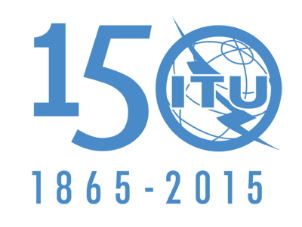 UNIÓN INTERNACIONAL DE TELECOMUNICACIONESSESIÓN PLENARIAAddéndum 3 al
Documento 6(Add.1)-S7 de octubre de 2015Original: inglésEstados Unidos de AméricaEstados Unidos de AméricaPropuestas para los trabajos de la ConferenciaPropuestas para los trabajos de la ConferenciaPunto 1.1 del orden del díaPunto 1.1 del orden del díaAtribución a los serviciosAtribución a los serviciosAtribución a los serviciosRegión 1Región 2Región 3470-RADIODIFUSIÓN5.149  5.291A  5.294  5.296  
5.300  5.304  5.306  5.311A  5.312  5.312A470-512RADIODIFUSIÓNFijo5.292  5.293470-585FIJOMÓVILRADIODIFUSIÓN5.291  5.298470-RADIODIFUSIÓN5.149  5.291A  5.294  5.296  
5.300  5.304  5.306  5.311A  5.312  5.312A512-608RADIODIFUSIÓN5.297470-585FIJOMÓVILRADIODIFUSIÓN5.291  5.298470-RADIODIFUSIÓN5.149  5.291A  5.294  5.296  
5.300  5.304  5.306  5.311A  5.312  5.312A512-608RADIODIFUSIÓN5.297585-610FIJOMÓVILRADIODIFUSIÓNRADIONAVEGACIÓN5.149  5.305  5.306  5.307470-RADIODIFUSIÓN5.149  5.291A  5.294  5.296  
5.300  5.304  5.306  5.311A  5.312  5.312A608-614RADIOASTRONOMÍAMóvil por satélite salvo móvil
aeronáutico por satélite
(Tierra-espacio)585-610FIJOMÓVILRADIODIFUSIÓNRADIONAVEGACIÓN5.149  5.305  5.306  5.307470-RADIODIFUSIÓN5.149  5.291A  5.294  5.296  
5.300  5.304  5.306  5.311A  5.312  5.312A608-614RADIOASTRONOMÍAMóvil por satélite salvo móvil
aeronáutico por satélite
(Tierra-espacio)610-FIJOMÓVIL 5.313A RADIODIFUSIÓN5.149  5.305  5.306  5.307
5.311A  5.320Atribución a los serviciosAtribución a los serviciosAtribución a los serviciosRegión 1Región 2Región 3-790RADIODIFUSIÓN5.149  5.291A  5.294  5.296  5.300  5.304  5.306  5.311A  5.312  5.312A614-698RADIODIFUSIÓNFijo5.293  5.309  5.311A-890FIJOMÓVIL 5.313A 5.317ARADIODIFUSIÓN-790RADIODIFUSIÓN5.149  5.291A  5.294  5.296  5.300  5.304  5.306  5.311A  5.312  5.312A698-806MÓVIL 5.313B  5.317ARADIODIFUSIÓNFijo5.293  5.309  5.311A-890FIJOMÓVIL 5.313A 5.317ARADIODIFUSIÓN790-862FIJOMÓVIL salvo móvil aeronáutico 5.316B 5.317ARADIODIFUSIÓN5.312  5.314  5.315  5.316
5.316A  5.319-890FIJOMÓVIL 5.313A 5.317ARADIODIFUSIÓN790-862FIJOMÓVIL salvo móvil aeronáutico 5.316B 5.317ARADIODIFUSIÓN5.312  5.314  5.315  5.316
5.316A  5.319806-890FIJOMÓVIL 5.317ARADIODIFUSIÓN
5.317  5.318-890FIJOMÓVIL 5.313A 5.317ARADIODIFUSIÓN862-890FIJOMÓVIL salvo móvil
aeronáutico 5.317ARADIODIFUSIÓN 5.322806-890FIJOMÓVIL 5.317ARADIODIFUSIÓN
5.317  5.318-890FIJOMÓVIL 5.313A 5.317ARADIODIFUSIÓN5.319  5.3235.149  5.305  5.306  5.307
5.311A  5.320